Certificate of Completion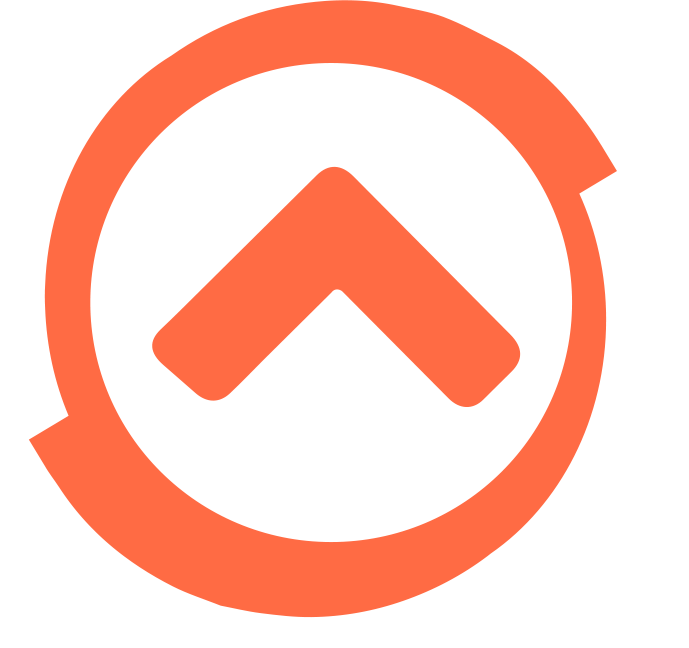 THIS CERTIFICATE IS AWARDED TOIN RECOGNITION OF COMPLETING DYNAMIC CHURCH PLANTING INTERNATIONAL’SHOUSE CHURCH PLANTING TRACK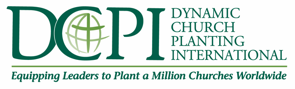 